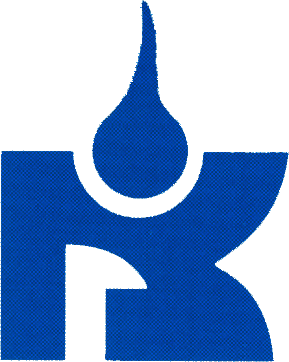 אורות ישראלמכללה אקדמית לחינוךמייסודן של מכללות מורשת יעקב ואורות ישראל שם הקורס: ליקויי חשבוןשנה"ל: תש"ףקורס שנתי/סמסטריאלי: סמסטריאלישם המרצה: ד"ר זאב קאיםמס' שעות/נקודת זכות: 1 ש"שדרישות קדם: איןחובה/בחירה: חובהמטרות/תוצרי למידה:הסטודנט יֵדע את מרכיבי הידע המתמטי.הסטודנט יכיר את רציונל תכניות הלימודים החדשות במתמטיקה בגילאים השונים והקשרים ביניהן.הסטודנט ידע את מדיניות האגף לחינוך מיוחד במתמטיקה באוכלוסיות השונות.הסטודנט יֵדע את מאפייני הקשיים והלקויות במתמטיקה.הסטודנט יכיר את יסודות ההוראה המתקנת במתמטיקה.תיאור הקורס:הקורס יועבר באמצעות הרצאות פרונטאליות וצפייה משותפת בסרטי וידאו, בד בבד עם דיונים בהשתתפות הלומדים אודות חומר הקריאה.הבנת התכנים שיועברו בהרצאות תלווה בשימוש במצגות אשר יוצגו בשיעור ויהיו זמינות באתר הקורס. הבנת התכנים שיועברו בהרצאות תלווה בעזרת קריאת מקורות רלוונטיים בקריאת החובה של הקורס. הקורס ילווה בהתנסות בבניית מערך שיעור ואבחון של תלמיד.תכני הקורס : אופי ההערכה והרכב הציון     מבחן מסכם – 100%ביבליוגרפיהחובהאילני, ב' (2003). לקראת לימוד מושג המספר. מספר חזק 2000, 5. חיפה: אוניברסיטת חיפה.בוטראוורט, ב' (2005). התפתחות יכולות חשבוניות. פרספקטיבה , 35, עמ': 53-27.בן-יהודה, מ', וליכט, פ' (2013). יישום מודל להוראה מותאמת: הוראת קבוצות של לומדים עם קשיים במתמטיקה המשולבים בחינוך הרגיל. בתוך: ג' אבישר וש' רייטר (עורכות), שילובים: מהלכה למעשה (עמ' 278-259). חיפה: אחוה.הניק, א' ורובינשטיין, א' (2008). היבטים נוירוקוגניטיביים של דיסקלקוליה התפתחותית. מדיסין – רפואת ילדים, 6, 42-46. טלמון, ו', אלקין, ש', סבר, ג' וסוידאן, א' (2009). צעדים ראשונים בדרך לאלגברה. על"ה, 41, 6-11.מרק-זגדון, נ' (2011). דיסקלקוליה התפתחותית: גורמים ומאפיינים. מספר חזק, 19, 10-14.משרד החינוך, המזכירות הפדגוגית (2010). תכנית הלימודים במתמטיקה לחינוך הקדם יסודי. ירושלים.משרד החינוך התרבות והספורט, המזכירות הפדגוגית, האגף לתוכניות לימודים (תשס"ו). תכנית לימודים במתמטיקה לכיתות א-ו. ירושלים:מסמך התכנית.תכנית לימודים מקושרת.ציוני דרך בתכנית.תכנית הלימודים במתמטיקה לכיתות ז-ט, משרד החינוך, המזכירות הפדגוגית.סגליס, ב' (2007). טיפול בתלמידים המתקשים במתמטיקה בבית הספר היסודי. מרכז המורים הארצי למתמטיקה בחינוך היסודי. פסג"ה כפר-סבא.רון-עזרא, מ' ולוינסון, א' (2019). תלמידי חינוך מיוחד בכיתות ב'-ג' המשולבים בכיתות רגילות פותרים ומסבירים פתרונות לתרגילי חיבור (עמ'). כנס ירושלים השמיני לחינוך מתמטי.תירוש, ד' (1995). עקביות מתמטית של תלמידים מיון, מקורות ואסטרטגיות טיפול. בתוך ד' חן (עורך), החינוך לקראת המאה ה-21 (עמ' 239-344). תל-אביב: רמות.Burns, M. (2007). Nine ways to catch kids up: How do we help foundering students who lack basic math concepts. Educational Leadership, 65 (3), 21-16. רשותגביש, ת' (1994). להבין מתמטיקה ולהצליח במקצועות האחרים. בתוך ת' גביש (עורכת), לחשוב נכון מהגן עד התיכון (עמ' 100-83). קרית ביאליק: אח.גרון, ת' (2009). תרומתן של בעיות בלתי שגרתיות. מספר חזק, 17, 48-42.דוד, ח' (2007). שימוש בשגיאות של תלמידים כמנוף לשיפור הלמידה ולהעמקת הידע המתמטי. על"ה, 37, 81-93.  לינצ'בסקי, ל' (2007). טיפול במתקשים – מניין ולאן. על"ה, 37 ,30-34 .מיילס, ט' ומיילס, א' (1994). דיסלקסיה ומתמטיקה. קרית ביאליק: אח.סגל, ד' (1992). השפעת תהליכים קוגנטיביים ומטה-קוגנטיביים על ההתערבות הדידקטית בעיבוד תכנים מתמטיים אצל ילדים בעלי צרכים מיוחדים. סוגיות בחינוך מיוחד ובשיקום, 7 (2), 58-45.סגל, ד' (2001).  אבחון מושג המספר- מוכנות לחשבון לקראת כתה א' (מערכת אביזרים וטבלה מצטברת), מכללת גורדון לחינוך, אח.סגל, ד' ושלומי, ד' (1998). דיסקלקוליה- היבטים נוירופסיכולוגיים וקוגנטיביים והקשרם לקריאה-כתיבה.  תל-אביב: ניצן.קופרמן, ר' (2011). מתמטיקה של בית ספר יסודי – לגלות מחדש, להבין, ללמוד ולאהוב, חלק א'. הוצאת חשיב. קלייטון, פ' (1999). שפה, דיסלקסיה ומתמטיקה, פרספקטיבה, 13, 60-59.רייז, ר' (2006). מתרגול אלגוריתמי להוראה הדורשת הבנה באמצעות "היפוך" שאלה. על"ה, 36, 22-32.שטיינברג, ר' (2002). פתרון בעיות מילוליות בגן. הד הגן, 67 (1), 33-22.Butterworth, B. (2005). The development of arithmetical abilities. Journal of Child and Psychiatry, 46 (1), 3-18. Clements, D. H. (2001). Mathematics in the preschool. Teaching Children Mathematics, 7 (5), 275-270.Losq, C. S. (2005). Number concepts and special needs students: The power of ten-frame tiles. Teaching Children Mathematics, 11 (6), 315-310.מספר שיעורנושאקריאה 1ענפי המתמטיקה, מרכיבי הידע, מאפייני המתמטיקה ודרכי הערכתם.משרד החינוך, המזכירות הפדגוגית (2010).משרד החינוך התרבות והספורט, המזכירות הפדגוגית, האגף לתוכניות לימודים (תשס"ו).2-3הגדרת הלקות, מקורות לכישלון בחשבון, אפיוני הקושי.הניק, א' ורובינשטיין, א' (2008).מרק-זגדון, נ' (2011).4-5תחומי המוכנות לחשבון .אילני, ב' (2003).בוטראוורט, ב' (2005).6המחשות בהוראהתירוש, ד' (1995).Burns, M. (2007).7גישות ושיטות בהוראת חשבון– שיקולים בבחירת התוכנית המתאימה.תירוש, ד' (1995).8-9המבנה העשרוני,  שיטת הפוזיציה.טלמון, ו', אלקין, ש', סבר, ג' וסוידאן, א' (2009).11--10סגנונות למידה במתמטיקה.סגליס, ב' (2007).12-14   הוראה מתקנת	-     תנאים בסיסיים להצלחה   עקרונות דידקטייםבן-יהודה, מ', וליכט, פ' (2013).רון-עזרא, מ' ולוינסון, א' (2019).תירוש, ד' (1995).Burns, M. (2007).